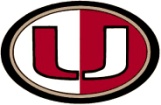 UHS PTSO131 Bakers Ridge Road, Morgantown WV  26508Dear UHS Parents, The UHS Parent Teacher Student Organization (PTSO) was created in 2010 and what started off as a group of four has grown!  The support of parents like you is what makes it possible for UHS to move forward, be recognized and have the reputation of being a leader in this community.  PTSO information and meeting dates can be found on the UHS website Http://hawks.mono.k12.wv.us under the Parents / PTSO Section and on Facebook at University High PTSO.  Listed below are a few of the items the PTSO is currently working on:The Enrichment Committee is continuously working with community professionals to provide real world educational experiences and college and career readiness opportunities for our students in and out of the classroom.  The Staff Appreciation Committee has plans in place for special events throughout the year for the UHS staff.The Lucy’s Dreamweaver Committee maintains a donation closet for students and families in need.Each year, we invite you to join in our efforts by making a monetary donation to support these PTSO activities.  We are proposing the following donation amounts for this year, but any donation is appreciated.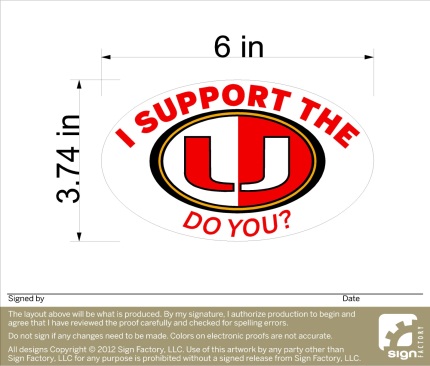 $25 – Bronze Member 						$50 – Silver Member $100 – Gold Member$250+ – Platinum Member We hope our past year’s donors will match or increase their donation for the coming year, and we hope to include many new donors on our recognition list.  We have two ways for you to donate: Fill out the information below, enclose a check made out to the “UHS PTSO” and place it in the envelope provided.Use our new UHS PTSO paypal account to make your donation: uhshawksptso@gmail.comThank you for your support!  Together, we can continue to accomplish great things!  UHS PTSO--------------------------------------------------------------------------------------------------------------------------------------------------------------------------------------------------------------------------         (PLEASE PRINT and ensure all information is complete)    Name: _____________________________________________________________ Phone number: ___________________________   Mailing address: ______________________________________________________________________________________________ Email address: ________________________________ Student name(s): ______________________________  Grade level(s):  _____ Donation Amount: $________________________ Do we have permission to print your name as a UHS/UHS PTSO supporter?        _______ YES (please sign below)       _______ NODonation name as you want it to appear in the PTSO newsletter and/or newspaper ad (if different than above):___________________________________________________________________________________________________________  I authorize the UHS PTSO to print my name and be recognized as a supporter of UHS/UHS PTSO.  Signature:  __________________________________________________________________________________________________                                                            (must sign to be recognized)										